Aanvraag login voor contactpersoon organisatie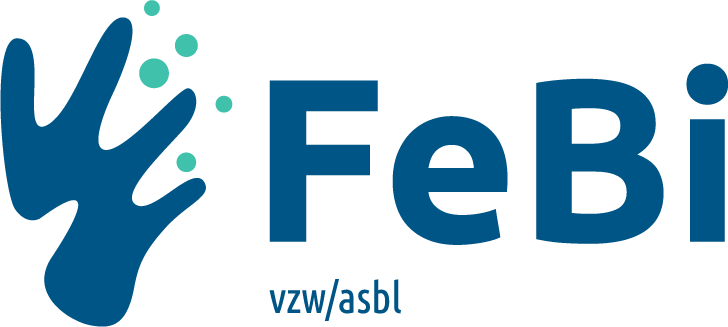 Naam en adres van de organisatie:Rsz-nummer: 	Paritair comité: 	KBO-nummer:	 Als contactpersoon van uw organisatie beheert u via Extranet alle inschrijvingen van de deelnemers uit je organisatie en/of alle subsidiedossiers.Stuur dit formulier terug naar het algemeen e-mailadres extranet@afosoc-vesofo.org. Daarna krijgen de opgegeven contactpersonen zo snel mogelijk een gebruikersnaam en wachtwoord via e-mail toegestuurd.
Ondertekening door de verantwoordelijke van de instelling Voor echt en waar Naam en voornaam:	Functie:	Datum:  	Handtekening en stempel van de organisatie Naam contactpersoonFunctieE-mailadresTelefoonWilt toegang tot Extranet? Ja/nee